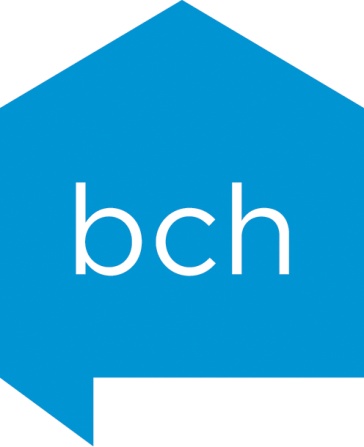 Safer HomesBishop Creighton House378 Lillie RoadLondon SW6 7PHTel: 020 7385 9689Fax: 020 7386 9149Email: cisidore@creightonhouse.orgDear Potential Volunteer,Thank you for your interest in becoming a volunteer with Safer Homes.Please find enclosed an information pack, which tells you more about the project.  If, after reading it, you are still interested in becoming a volunteer please complete the relevant parts and return them to me at the above address.If you have any questions, or would like to discuss the project in more details before you complete the form, please feel free to call me on 020 7385 9689.I look forward to receiving your completed form.Kind regards,Caecilia IsidoreProject CoordinatorSafer HomesInformation for people interested in becoming a community volunteerIntroduction to the projectSafer Homes is a handyman service that improves safety and security in the homes of elderly people, those with a disability and families with children aged under 5 who live in Hammersmith and Fulham.  We carry out home safety, security and fire safety checks providing reassurance, advice and safety installations to those in need. Above all, we make people feel safer and more secure in their own homes, giving them the confidence to live independently.What does a community volunteer do?Our volunteers help vulnerable older people, or those with a disability, remain safe and secure in their homes.  This is done by:Carrying out home safety, home security and fire safety checks in their homeOffering advice on how to remain safe and secure in their homeCarrying out small tasks - like changing a light bulb or a battery in a smoke alarm or providing a CO alarmArranging for our handyman to do a follow up visit to carry out work like fitting door and window locks, new smoke alarms or securing carpetsReferring clients on to other outside agencies where necessarySafer Homes are also looking for volunteers to carry out customer satisfaction surveys over the telephone.  These volunteers are based in our offices in Lillie Road.Who can be a volunteer with Safer Homes?Community volunteers should be willing to make a commitment to be involved with the project for a minimum of one year – this can be for a minimum of 2 hours a month or a maximum of a half day a week depending on your availability and the demand for visits.  You do not need any particular knowledge as training will be given but you do need to have:A positive attitude towards empowering and improving the lives of older and disabled peopleEnthusiasm and commitmentGood communication skills and a good level of spoken EnglishWe provide a comprehensive induction training programme and support to help you become a community volunteer.  Full training on how to carry out home safety, home security and fire safety checks will be given.Important: For practical reasons, there are certain things which we require from volunteers, in order to make sure we can support you and scheme members fully:You should be able to attend volunteer support meetings and training events.You should be prepared to visit our clients who live in Hammersmith & Fulham.You should have been resident in the UK for over two years, so that we can apply for a Disclosure and Barring Service (DBS) check on your behalf.What support do volunteers receive?Induction trainingRegular contact and support from the project staffSupport meetingsReimbursement of expensesWhat might a volunteer gain from involvement?We are a friendly team who really values our volunteers.  Volunteering with us is an opportunity to gain new skills and experiences and a real way of contributing to the local community.  It is a chance to meet new people and hopefully provide a sense of satisfaction from knowing that you are making a positive contribution by giving your support to a vulnerable person.What next?If you would like to become a volunteer, these are the steps you will follow with us:Complete an application form and a disclosure of offences form and return them to the Project Coordinator. You will also need to provide two referees. We will hold your information on our records for the purpose of contacting you. We will not keep your information for longer than needed for that purpose.   We will only hold your data for one year after you leave. Attend an informal interview with the Project Coordinator and complete a Disclosure and Barring Service check (DBS).  This allows us to check to see if you have a criminal record. (If you do have a criminal record you may still be able to be a volunteer, depending on the offence.)We will contact your referees. Attend induction training.If all these stages go smoothly then:You will be invited to join our Safer Homes Community Volunteers team.There will be an ongoing programme of training and regular support meetings. You may decide at any stage that it is not the right thing for you, or we may suggest that it is not the best volunteering opportunity for you. If this happens then we can help you find other volunteering opportunities.Safer Homes Volunteer Application FormThank you for your interest in becoming a community volunteer. Please complete this form so that we may have some basic information about you and some idea of the skills you might bring to the project.  If you need any help in completing this form please contact us.Safer Homes is committed to an equal opportunities policy.All information given will remain confidential between you and BCH.Full name…..     ……………………………………………Address………     …………………………Postcode……      …………………..Have you been resident in the UK for over 2 years?     Yes     No Telephone numbers:Home………     ….... …………………………………Work………      ………………... ……………………………………Mobile……      …………….............................................E-mail ……       ………………………………………………………Date of birth	……     …………………………………………………………………………How did you hear about Safer Homes?      …………………………………………….............Please tell us why you are interested in being a volunteer with Safer Homes.Please tell us about any voluntary work you have done.Please tell us about your current situation and what you are doing at the moment (e.g. hobbies, work, volunteering, family etc.)Please tell us about any skills, interests or work experience that you think may be relevant.Is there anything else you would like to tell us?What time each week do you have available and are you available in the day?Are you able to make a commitment to be involved with the project for a minimum of 1 year?         	Yes    	  No     Would you be able to attend regular training, support or supervision meetings? Yes 		  No   Please tell us the name, address and phone number of someone we could contact in the event of an emergency while you are involved with the project.Name……     …………………………………………………………………………………Address.…      ……………………………………………………………………………………. ..………………………………………………Postcode…     …………………………..Telephone:Home………     ……………….... ………………………………………………………...Work…………     ……………... ……………………………………………………………..Mobile………     ………….............................................................................................Safer Homes provides a service for adults who are vulnerable. We wish to make sure as far as possible their interests are protected. For that reason we ask you to supply the names and addresses of two people who know you well (not relatives) who we can contact for references.  They should have known you for over two years and one should be your present or past employer, an organisation you have volunteered for, teacher or tutor. They cannot both be friends.  Please discuss references with us if there is a difficulty.1. Name……     ………………………………………………………………………………Address. …     ………………………………………………………………………………..
…………………………………………………………………………………........................…………………………………………………Postcode……     …………………...…Telephone …     ……………………………………………………………………………...Email………     ……………………………………………………………………………….In what capacity do you know this person?……      ……………………………………..2. Name………     ……………………………………………………………………………Address. ………     …………………………………………………………………………..
…………………………………………………………………………………........................…………………………………………………Postcode…     …………………...…Telephone ……     …………………………………………………………………………...Email……………     ………………………………………………………………………….In what capacity do you know this person? …     ……………………………………………I declare that the above statements are true to the best of my knowledge. Signature…………………………………………Date……………………..……..........(If you are returning this form by email, leave this section blank and you can sign the form when you come in for an informal interview).CONFIDENTIAL: Disclosure FormIn the interests of protecting vulnerable people we must ask you the following question. Please be assured that this is in confidence and will not necessarily stop you from becoming a community volunteer. All information will be held in line with the data protection act.Do you have a criminal record (this includes criminal convictions, cautions, reprimands or final warnings)?    Yes 		  No   If ‘Yes’, please supply us with details and dates of your criminal record:I certify that the above is a true statement. Name (please print)….………………………………………………………………..….. Signed…………….……………………………… Date.……………………………..….(If you are returning this form by email, leave this section blank and you can sign the form when you come in for an informal interview).IMPORTANT INFORMATION:The possession of a conviction will not necessarily prevent you from becoming a volunteer unless Safer Homes consider that your criminal record renders you unsuitable. In making this decision we will consider the nature of the offence, how long ago it took place, what age you were when it was committed and any other relevant factors.Failure to disclose a criminal record could lead to your application being rejected or your immediate release from the scheme if you have become a volunteer and it is subsequently learnt that you do have a criminal record.Safer Homes require all community volunteers complete a second disclosure process that involves a check by the Disclosure and Barring Service. This check will reveal all information, including spent convictions, final warnings, convictions, cautions and reprimands held about you on the police national computer. The Project Coordinator will explain the procedure to you and answer any questions relating to the check.Bishop Creighton House Settlement   Monitoring FormBCH is committed to developing equality in the workplace and in the services we provide. Please take the time to complete this form and return it to us, but please do not put your name on.  All information will remain confidential, and be kept in accordance with Data Protection regulations.  Thank you for your help.Gender  	Female 	Male Age	16-19 	20-25 	26-50 	51-60 	61-74 	75+ Ethnic/Cultural BackgroundWhite:		British		Irish        European   Other White  	     	Mixed	Ethnicity:	details		     						Black:		British		Caribbean        African 	   Other Black 	     		Near or Middle Eastern: 	details	     			___________		Asian: 	Asian British		Indian		Pakistani 	   Bangladeshi  Chinese British 	Chinese 	Other Asian 	     					Other		     							_____Disability Do you consider yourself to have a:Learning disability 	Physical disability 		Mental Health need Sensory disability 	Other information	     					___________		Where did you hear about Bishop Creighton House?	     				Thank you for completing this form.Please return to: Caecilia Isidore, Safer Homes, Bishop Creighton House, 378 Lillie Road, London SW6 7PH, or by email to: cisidore@creightonhouse.orgDate                                             Offence